Come for the Deaf Mission Trip!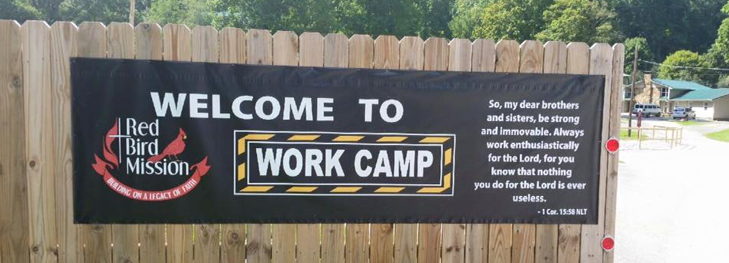 At Red Bird Mission in Appalachia Beverly, KentuckyRepair houses and do other work in this beautiful area where our brothers and sisters live in great financial povertySun. Aug 11 to Sat. Aug 17, 2019Cost is $375 (plus your transportation)We MUST have a $50 non-refundable deposit by Jan 15, 2019Everyone welcome, especially youth and families!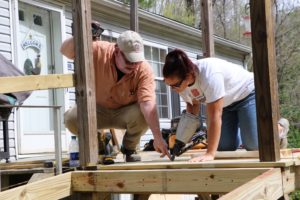 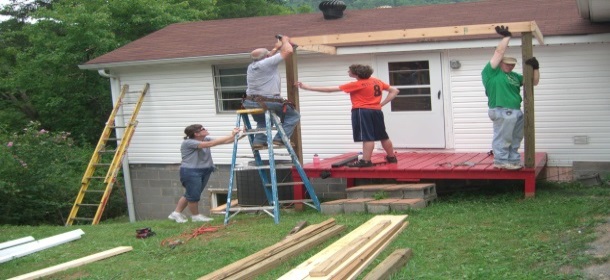 Sponsored by ELM - the Deaf Ministries of the Evangelical Lutheran and United Methodist ChurchesContact Patti Ravilious at rev.patti.rav@gmail.com or carolstevens100@hotmail.comBy Jan 15, 2019 mail $50 non-refundable deposit payable to Red Bird Mission to Carol Stevens 5303 Christiana Mdws, Bear, DE 19701